Р Е Ш Е Н И ЕЧетвертой сессии Совета депутатов четвертого созыва« 28 » декабря 2018 год                                        с.Черный Ануй                                     № 4-16Об утверждении соглашения о передаче органами местного самоуправления муниципального образования Черноануйское сельское поселение части полномочий по решению вопросов местного значения органам местного самоуправления муниципального образования «Усть-Канский район»Заслушав и обсудив информацию главы администрации Акатьевой Тамары Александровны,  сельский Совет депутатов Черноануйского сельского поселенияРЕШИЛ:Утвердить соглашение о передаче органами местного самоуправления муниципального образования Черноануйское сельское поселение части полномочий по решению вопросов местного значения органам местного самоуправления муниципального образования «Усть-Канский район» (прилагается).Обнародовать  настоящее решение в  специально отведенном месте  и разместить на официальном сайте  МО «Усть-Канский район» в информационно-телекоммуникационной сети «Интернет».Настоящее решение действует на правоотношения, возникшие с 01.01.2019 года до 31.12.2021 г.Настоящее Решение вступает в силу с момента его обнародования.                Глава Черноануйского                сельского поселения           				      Т.А.АкатьеваРоссийская ФедерацияРеспублика АлтайСовет  депутатовмуниципального                 образования Черноануйского сельского поселенияУсть-Канского района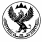 Россия ФедерациязыАлтай РеспубликаЧаргы-Оозы  jуртмуниципал  тозомолининдепутаттарСоведи